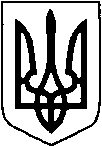 МАР’ЯНІВСЬКА  СЕЛИЩНА РАДАЛУЦЬКОГО РАЙОНУ ВОЛИНСЬКОЇ ОБЛАСТІВИКОНАВЧИЙ КОМІТЕТРІШЕННЯ 26  січня 2023 року  №                                                                      ПРОЄКТ     смт Мар’янівка Про затвердження плану  роботи з військового  обліку  військовозобов’язаних і  призовниківМар’янівської селищної ради на  2023 рік          Відповідно до  статті 36, ч. 6 ст. 59 Закону України «Про місцеве самоврядування в  Україні», Закону України  «Про мобілізаційну підготовку та мобілізацію», постанови Кабінету Міністрів України від 30 грудня 2022 року № 1487«Про затвердження Порядку організації та ведення військового обліку призовників і військовозобов’язаних та резервістів», виконком селищної радиВИРІШИВ: 1. ЗАТВЕРДИТИ   план   роботи   з військового обліку військовозобов’язаних і призовників та  резервістів Мар’янівської селищної ради на 2023 рік, що додається.2.  Контроль за виконанням цього рішення залишаю за собою.Селищний голова                                                                  Олег БАСАЛИКЮлія Мартинюк          